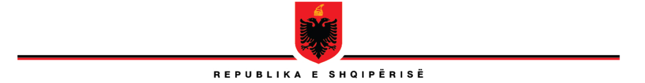 SHKOLLA E MAGJISTRATURËSKËSHILLI DREJTUES                     Nr.______ prot.										   Tiranë, më _____________ 2024                 M I R A T O  H E T												                   _______________	       SOKOL SADUSHIKRYETAR I KËSHILLIT DREJTUESPASQYRA E KURSEVE  PËR VITIN AKADEMIK 2023 – 2024DREJTOR														       ARBEN RAKIPINr.KODET/FUSHATPartnerë / Donatorët Ekspertë,lehtësues,moderatorëDatatVendi i zhvillimitTETOR 2023TETOR 2023TETOR 2023TETOR 2023TETOR 2023TETOR 2023Komunimi Jo-Verbal për GjyqtarëtEkspertëMark Segal16 Tetor 2023Trajnim i ekspertëve dhe lehtësuesve të rinj të PFV-së për metodat ndërvepruese në zhvillimin e trajnimit.EkspertëArta MandroSokol Berberi18 Tetor 2023Roli Subsidar i gjyqtarit në gjykimin e zakonshëm në shqyrtimin e pretendimeve me natyrë kushtetuese.Roli i gjyqtarit në gjykimin e zakonshëm lidhur me interpretimin pajtues të ligjeve. Eksperte:Holta ZaçajElsa ToskaLehtësues:Olti Skrame20  Tetor 2023Marrëdhëniet juridike te punës qe rregullohen me ligj të veçantë. Problemet në praktikën gjyqësore lidhur me legjitimimin pasiv, lidhur me kompetencën lëndore për gjykimin e këtyre mosmarrëveshjeve. Problemet e hasura në praktikën gjyqësoreEkspertë:Gentian MedjaSokol IbiLehtësues:Mirjan Mustafaj23 Tetor 2023Mbrojtja e mjedisit nëpërmjet legjislacionit penal dhe praktika gjyqësore përkatëse. Kuptimi i veprave penale të reja kundër mjedisit. Veçoritë metodike të hetimit dhe ndjekjes penale të veprave në këtë fushë. Standartet dhe praktikat e mira evropiane Roli i acquis të BE dhe i Gjykatës së Drejtësisë të Bashkimit Evropian për Mbrojtjen e Mjedisit përmes Ligjit Penal.EkspertDarjel SinaElvana ÇiçolliLehtësues:Lorena Çabej24 Tetor 2023Aftësitë e prokurorit për prezantimin e çështjes në gjyq.Akademia e Drejtësisë së KosovësEkspertë:Arqilea KoçaBesim Kelmendi25 Tetor 2023Trajnim për hetimin dhe gjykimin e veprave penale lidhur me fushën e prokurimeve publikeOSCEModerator: Alba JorganxhiEkspertë:Reida KashtaLenche RistoskaEnkeleda Millonai(Dita 1)Reida KashtaLenche RistoskaErjon Bani(Dita 2)26-27 Tetor2023Vrasjet e grave (femicidi) dhe tentativa për femicidQNLEksperte:Aurela AnastasiSokol PinaIrida KacerjaLehtësues:Xhoana Mehmetaj30 Tetor 2023Përgjegjshmëria dhe papërgjegjshmëria – si element i anës subjektive i figurës së veprës penale. Përgjegjshmëria penale e kufizuar, në rastin e turbullimit psikik ose neuropsikik që ul ekuilibrin mendor.Roli i ekspertimit mjekësor (psikik ose neuropsikik) në të dy rastet.Ekspertë:Spiro SpiroArqile KoçaLehtësues:Ardiola Çela31 Tetor 2023NËNTOR 2023NËNTOR 2023NËNTOR 2023NËNTOR 2023NËNTOR 2023NËNTOR 2023Përmbajtja e urdhrit të ekzekutimit nga këndvështrimi vendimit nr. 30, datë 02.11.2022 të Gjykatës Kushtetuese të Republikës së Shqipërisë;EkspertVangjel KostaAlban BratiLehtësues: Ardit Kuka2 Nëntor 2023Shpërblimi i dëmit që rrjedh nga Produktet dhe Shërbimet.Eksperte:Enton DhimitriMatilda LlangoziLehtësues:Irida Kacerja3 Nëntor 2023Disponimet testamentare absolutisht të pavlefshme. Zgjidhja e pasojave që vijnë nga testamentet absolutisht dhe relativisht të pavlefshme. Testamentet me element te huaj. Ekspertë:Artan HajdariDritan CakaLehtësues:Artur Prenga6 Nëntor 2023Mjetet e sigurimit të përmbushjes së detyrimit në kontratat e kredisë bankare, hipoteka e dorëzania, dallimi midis tyre, shuarja e tyre sipas dispozitave ligjore përkatëse dhe problematika ligjore e ndeshura në praktikë lidhur me to.Eksperte:Engjellushe TahiriMargarita Buhali7 Nëntor 2023"Ndryshimi i përgjegjësisë prindërore, humbja e përgjegjësisë prindërore, heqja e përgjegjësisë prindërore, dhënia e të drejtës prindit për të dalë jashtë territorit të Republikës së Shqipërisë, pa qenë e nevojshme marrja e autorizimit nga prindi tjetër. Gjykata kompetente, provat e nevojshme, ndërgjyqësia, prova me ekspert psikolog si akt provues thelbësor, gjykimi i shpejtë i tyre, dhënia e këtij vendimi me ekzekutim të përkohshëm. Trajtimi i këtyre çështjeve në pikëpamje të akteve ndërkombëtare dhe ligjit të brendshëm të aplikueshëm dhe duke u udhëhequr nga parimi i interesit më i lartë i të miturit.EkspertëVjosa ZaimiValbona VataLehtësuesAurel Arapi8 Nëntor 2023E drejta për jetë private dhe jetë familjare në kuadër të Nenit 8 KEDNJ. Zhvillimet më të fundit të Jurisprudencës së  GJEDNJ përfshi këtu: marrëdhëniet brenda të njëjtës gjini, riprodhimi i asistuar mjekësor, emigracioni, espulset, etj. Njohuri për HUDOC dhe Platformën HELP.Ekspertë:Aida BushatiArta MandroLehtësues: Klejda Çapja9 Nëntor 2023Kontrolli i vendeve dhe banesës, rëndësia e tyre për suksesin e procedimit penal. Lidhja e këtij mjeti të kërkimit të provës me llojin e veprës penale për të cilën procedohet dhe “detyrueshmëria” e zbatimit të tij në rastet e veprave penale të veçanta. Standardi kushtetues dhe procedural i kontrollit të banesës, jurisprudenca e gjykatave shqiptare dhe GJEDNJ-sëEkspertë:Henrik LigoriBledar Maksuti13 Nëntor 2023Krijimi i turmave të armatosua, banda e armatosur dhe prodhimi i armëve luftarake.Ekspert:Klodian KurushiMadrit KullolliLehtësues:Gezim Spahiu14 Nëntor 2023Përgjegjësia e organeve shtetërore për shpërblimin e dëmit. Afati i paraqitjes së padisë dhe momenti i fillimit të tij. A kushtëzohet dhe ndërvaret ngritja e padisë për shpërblim dëmi nga procesi penal?Eksperte:Altina NasufiMarsela DervishiLehtësues:Rezarta Aliu15 Nëntor 2023Problematikat gjyqësore të lidhura me gjykimin e çështjes brënda një afati të arsyeshëm.Jurisprudenca e gjykimit të zakonshëm dhe e gjykimit kushtetues.Ekspertë:Holta ZaçajFiona PapajorgjiLehtësues:Alda Sadiku17 Nëntor 2023Vepra penale kundër rendit dhe sigurisë publike.Eksperte:Skënder KaçupiLutfije Celami21 Nëntor 2023Liria personale sipas jurisprudencës kushtetuese, në kontroll abstrakt dhe konkret. Jurisprudenca shqiptare dhe e GJEDNJ.Zhvillimi i kompetencës për bashkëpunim në vendimmarrje të magjistratëve në gjykimin e zakonshëm. Teknika të komunikimit dhe sjelljes. Standartet ndërkombëtare në këtë drejtim. Parimet e Bangalorit për sjelljen gjyqësore.Ekspertë:Marsida XhafellariMargarita Buhali21 Nëntor 2023Të drejtat e të dënuarve që vuajnë dënimin në IEVP, praktika gjyqësore për uljen e dënimit sipas nenit 75 te ligjit 81/2020.Ekspertë:Kreshnik AjaziElona MihaliLehtësues:Matilda Fetau22 Nëntor 2023Veprat penale me të dëmtuar akuzues "Fyerja" dhe 'Shpifja" drejtuar ndaj subjekteve të posaçme. Garancitë e lirisë së shprehjes, kufizimet e saj në ligjin ndërkombëtar, mosmbajtja e përgjegjëse ligjore.Eksperte:Edlira PetriIgerta HysiLehtësues:Arta Duka23 Nëntor 2023Përsëritja e shqyrtimit gjyqësor në Gjykatën e Apelit dhe kufijtë e saj. Ndryshimet e ligjit dhe pasqyrimi i tyre në praktikën gjyqësore. Sipas nenit 427/4 të K.Pr. Penale si realizohet përsëritja e shqyrtimit gjyqësor duke rimarrë të njëjtat prova apo duke marrë një provë të re? Mënyra e procedimit nga Gjykata e Apelit, gjatë shqyrtimit të çështjeve me vendim pafajësie, veçanërisht në rastet, kur çështja është gjykuar sipas Institutit të Gjykimit të Shkurtuar.Ekspertë:Elona MihaliVojsava Osmanaj24 Nëntor 2023Format e posaçme të bashkëpunimit dhe dallimi nga bashkëpunimi ithjeshtë. Bashkëpunëtori i jashtëm. Roli i bashkëpunëtorit të drejtësisë në zbulimin e veprimtarisë kriminale të kryer nga organizmat kriminale.)Eksperte:Ildir PeçiLehtësues:Atalanta Zeqiraj30 Nëntor 2023DHJETOR 2023DHJETOR 2023DHJETOR 2023DHJETOR 2023DHJETOR 2023DHJETOR 2023Kuptimi i veprave penale të reja që cenojnë regjimin juridik të tokës dhe ndërtimeve. Trajtimi i rasteve praktike lidhur me veçoritë në hetimin e veprave penale në këtë fushë.Anita JellaSonila DomiLehtësues:Odeta Todorushi1 Dhjetor 2023Trajnim për hetimin, ndjekjen penale dhe gjykimin e veprave të pastrimit të parave, përfshirë çështjet e lidhura me korrupsionin.Ekspertë:Enkeleda MillonaiElona Mihali5 Dhjetor 2023Cilësia e akteve procedurale të mbajtura nga OPGJ-ja gjatë hetimeve paraprake. Rëndësia e formës së tyre. Përfundimi i veprimeve hetimore, mënyra e përfundimit të hetimeve. Relacioni përfundimtar për përfundimin e hetimeve, përgatitur nga oficeri i policisë gjyqësore, vlera procedurale forma dhe përmbajtja e tijEkspertë:Arens ÇelaAlfred ProgonatiLehtësues:Aida Cakaj6 Dhjetor 2023Gjykimi i çështjeve që lidhen me kthimin dhe kompensimin e pronave, natyra e gjykimit, gjykata kompetente, provat e domosdoshmeEksperte:Blerona HasaErinda Meli LehtësuesAdrian Shega7 Dhjetor 2023Personat e paaftë në trashëgiminë testamentare, vendi që kanë dhe e drejta e tyre për rezervë ligjore. Problematikat e krijuara në praktikën gjyqësoreEkspertë:Artan HajdariArtur KalajaLehtësues:Alda Sadiku11 Dhjetor 2023E drejta Mjedisore e BE-sëAkademia ERAEkspertë:Elvana ÇiçolliMichael G. FaureRemus JurjAfrim ShalaGrazia Maria Vagliasindi11-12 Dhjetor 2023Provat elektronike në procesin civil. Llojet e provave. Përditshmëria dhe fuqia e tyre provuese. Trajtimi i provës elektronike sipas praktikes shqiptare dhe asaj ndërkombëtare.Ekspert:Dashamir KoreFlutura KolaLehtësues:Alban Brati12 Dhjetor 2023Kujdestaria alternative me bazë familjen dhe ndarja e eksperiencave dhe vendimeve gjyqësore për zbatimin e interesit më të lartë të fëmijës. Të drejtat e fëmijëve.EkspertëVjosa ZaimiValbona VataLehtësuesAurel Arapi13 Dhjetor 2023Roli i kancelarëve në përmirësimin e administrimit të organit të prokurorisë dhe gjykatësEkspertVangjel KostaKreshnik AjaziLehtësues Sotiraq Stratobërdha14 Dhjetor 2023Krimi kibernetik. Kuadri ligjor. Metodika dhe teknikat e hetimit, administrimi i provave kompjuterike dhe sekuestrimi i pajisjeve që mbartin prova dhe të dhëna që lidhen me teknologjinë në këtë fushë.Aktet me natyrë raciste dhe ksenofobe të kryera nëpërmjet sistemeve kompjuterike.Problematikat me natyrë ekstremiste fetare. Mohimi i genocidit dhe holokaustit.Rastet e akteve me natyrë raciste drejtuar emigrantëve dhe azilkërkuesve.Rrjetet sociale dhe grupet e marxhinalizuara (personat me probleme të shëndetit mendor ose me paaftësi të tjera fizike, përfshirja e të miturve, komuniteti LGBTQ, etj)Provat elektronike për hetimin e krimit kibernetik. Gjuha dhe krimet e urrejtjes.     Ekspertë:Ylli Pjetërnikaj    Lehtësues:Adnan Hoxha15 Dhjetor 2023Pamundësia e përmbushjes së detyrimeve dhe shkaqet e saj me natyrë subjektive dhe objektive. Forca madhore dhe rasti fator në ligj, në doktrinë dhe praktikën gjyqësore.Ekspert:Mariana SeminiSokol NgresiLehtësues:Elona Mihali18 Dhjetor 2023Gjykimet administrative në fushën e prokurimit publik dhe kompetenca e gjykatave administrative. Shqyrtimi i proporcionalitetit të sanksioneve në fushën e prokurimit publik.Ekspertë:Reida KashtaGentian Hamitilehtësues:Elda Vrioni19 Dhjetor 2023E drejta për informim dhe mbrojtja e të dhënave personale. Ndikimi i legjislacionit të ri të mbrojtjes se të dhënave personale në punën e gjyqtarëve, prokurorevë dhe nëpunësve të caktuar për marrëdhëniet me publikun dhe median. Gjyqtari për Median dhe roli i tij në informimin e medias dhe publikut për çështjet gjyqësore.  Roli i gjyqtarit për median në forcimin e besimit të publikut tek drejtësia. Rregullat bazë të vendosura nga Komisioni Evropian për Efikasitetin e Drejtësisë (CEPEJ), për komunikimin në fushën e Drejtësisë; Komunikimi i gjyqësorit dhe i prokurorisë me mediat dhe publikun. E drejta për informim dhe mbrojtja e të dhënave personale gjatë  veprimtarisë gjyqësore. Ndikimi i legjislacionit të ri të mbrojtjes së të dhënave personale në punën e gjyqtarëve, prokurorëve dhe nëpunësve të caktuar për marrëdhëniet me publikun dhe medianEkspertë:Brunilda KadiBesnik Dervishi     Lehtësues:   Olkeda Lice19 Dhjetor 2023Veprat penale të korrupsionit. Teknikat e hetimit të veprave penale të korrupsionit.Eksperte:     Erjon Bani Lehtësues:Elvin Gogaj20 Dhjetor 2023Sekuestrimi dhe konfiskimi i pasurive në kuadër të ligjit "Për parandalimin dhe goditjen e krimit te organizuar, trafikimit, korrupsionit dhe krimeve te tjera nëpërmjet masave parandaluese kundër pasurisë"Eksperte:Sander SimoniAmarildo Laçi21 Dhjetor 2023JANAR 2024JANAR 2024JANAR 2024JANAR 2024JANAR 2024JANAR 2024Roli i Gjykatës së Lartë si gjykatë ligji, shqyrtimi i rekursit brenda kufijve të parashikuar në ligj. Kompetenca e Gjykatës së Lartë për ndryshimin e vendimmarrjes së gjykatave më të ulëta. Marrja në shqyrtim kryesisht të çështjeve të ligjit, njësimi i praktikës gjyqësore. Praktika gjyqësore, problematikat e hasura në praktikë dhe zgjidhjet. Vendimet e parekursueshme në Gjykatën e Lartë.EkspertëAlbana Boksi Edlira PetriLehtësues:Alban Brati3 Janar 2024Aktet noteriale me natyrë të dyfishët, kontrolli i tyre në gjykatat me juridiksion civil dhe administrativ. Pre-valenca në përcaktimin e gjykatës kompetente. Aktet e noterit me elementë dhe ligj të huaj mënyra e kontrollit ndaj tyre. Ushtrimi i ankimit gjyqësor dhe kur ligji heshtEkspert:Artan HajdariAltina NasufiLehtësues:Marko Boshku4 Janar 2024Mbikëqyrja kushtetuese mbi ushtrimin e kompetencave rishikuese nga Gjykata e Lartë në optikën e vijave ndarëse midis juridiksionit të Gjykatës së Lartë me atij të Gjykatës Kushtetuese. Eksperte:Sokol SadushiGent IbrahimiLehtësues:Kaliona Muçi5 Janar 2024Mbivendosja e masave të sigurimit në fazën e ekzekutimit. Përllogaritja e tyre.Eksperte:Valbon ÇekreziGenti DokollariLehtësues:Mediana Meta8 Janar 2024Rishikimi i vendimit penal të formës së prerë dhe rastet e tij. Rivendosja në afat e ankimit dhe pavarësia e tij nga rishikimi.Ekspertë:Dhimitër LaraEsmeralda KeshiLehtësues:Enkel Peza9 Janar 2024Zbatimi i sanksioneve proporcionale dhe sigurimi i një kohëzgjatje të arsyeshme për gjykimet e veprave penale të trafikimit.Ekspertë:Saida DollaniMadrit KullolliLehtësues:Arnisa Kelliçi10 Janar 2024Gjykimi i mosmarrëveshjeve civile me objekt shpërblim dëmi pasuror dhe jopasuror. (rastet e aksidenteve në punë, rastet e aksidenteve rrugore, rastet e publikimit të artikujve dhe shkrimeve në media me natyrë fyese, shpifëse, rastet e diskriminimit, etj.) Gjykata kompetente. Lidhja shkakësore.Eksperte:Mariana SeminiSokol NgresiLehtësues:Alda Sadiku11 Janar 2024Standardet e provës në këndvështrimin krahasues, mes procesit penal dhe civil.Eksperte:Henrik LigoriErvin PupelehtësuesGentian Habazaj12 Janar 2024Marrëveshjet ndërkombëtare (bilaterale) për eliminimin e taksimit tё dyfishtë. Zbatimi i këtyre marrëveshjeve nё Republikën e Shqipërisë dhe konflikti i krijuar nё dy vitet e fundit ndërmjet Drejtorisë sё Përgjithshme tё Tatimeve (DPT) dhe tatimpaguesve tё mëdhenj. Ligji Nr. 29/2023 "PËR TATIMIN MBI TË ARDHURAT" (Ligji i ri pёr tatimin mbi tё ardhurat).Eksperte;Fatmir Kazazilehtësues:Florian Boriçi15 Janar 2024Problematika të hasura në praktikën gjyqësore për zbatimin e Konventës së Hagës Për Aspektet Civile të Rrëmbimit Ndërkombëtar të Fëmijës (E drejta familjare), 1980, ratifikuar nga Kuvendi i Shqipërisë me Ligjin nr. 9446/2005.Arta MandroAida GuguLehtësues:Ardit Kuka16 Janar 2024Regjistrimi   i   titujve   të   pronësisë   dhe   trajtimi i proceseve tranzitore të çështjeve të pronësisë parë nën dritën e re të implementimit të ligjit 111/2018 “Për Kadastrën”, 20/2020 “Për   përfundimin e proceseve  kalimtare të pronësisë në Republikën e Shqipërisë” dhe ligjit 133/2015 “Për trajtimin e pronës dhe përfundimit të procesit të kompensimit të pronave”. Risitë që solli Vendimi i Gjykatës Evropiane i të Drejtave të Njeriut në “Çështjen Beshiri - maj/2020” si dhe Vendimet e Gjykatës Kushtetuese në trajtimin e kushtetueshmërisë së legjislacionit të ri të çështjeve të pronësisë në vend. Trajtimi i pasojave efektive të passjella nga shfuqizimi i legjislacionit të mëparshëm për çështjet e pronësisë dhe trajtimi i tyre përmes legjislacionit të ri bazuar në parashikimet ligjore dhe praktikën e deritanishme.Eksperte:Ervin PupeAulona HazbiuLehtësues: Anila Karanxha17 Janar 2024Procedurat e falimentimit si "mundësi shpëtimi" për debitorët e ndershëmEksperteVangjel KostaErvin PollozhaniLehtësuesLorena Çabej18 Janar 2024Sjellja e Gjyqtarit gjate gjykimitEkspertëArben IsarajBrikena Ukperaj19 Janar 2024Hetimi financiar i veprave në fushën e trafikimit, mbledhja e provave për dëmin që ka pësuar viktima e trafikimit nga shfrytëzimi i viktimës, ngrirja e pasurive dhe mbështetja e pretendimeve për kompensim të viktimave.Eksperte:Altin BinajArqilea KoçaLehtësues:Ervisa Hyka22 Janar 2024Tiparet dhe ndryshimi që ka pësuar neni 450 i K.Pr.Penale mbi rastet e rishikimit të vendimeve penale të formës së prerë. Dallimi midis nenit 450 pika 1 germa “e” dhe nenit 420/1 i K.Pr.Penale.Ekspertë:Sandër SimoniAlbana BoksiLehtësues:Artur Prenga23 Janar 2024E drejta e pronës sipas Jurisrudencës kushtetuese, në kontroll abstrakt dhe konkret. Jurisprudenca Shqiptare dhe e GJEDNJ.Ekspertë:Vitore TushaFiona PapajorgjiLehtësues:Adrian Shega24 Janar 2024Kuptimi i kontratës administrative;Eksperte:Reida KashtaGent IbrahimiLehtësues:Mirjan Mustafaj25 Janar 2024Korrupsionin me përfitim të parregullt dhe aferat me tendera.Hetimin dhe gjykimin e veprave penale lidhur me fushën e prokurimeve publikeEksperte:Altin DumaniIgerta HysiLehtësues:Florin Demollari26 Janar 2024Shfrytëzimi seksual online i të miturve dhe metodat e hetimit. Raste të praktikës gjyqësore. Problematikat dhe sfidat në luftën kundrër shfrytëzimit seksual të të miturve.Ekspert:Tereza MerkajMarjeta ZaimiLehtësues:Denisa Asko29 Janar 2024Përgjegjësia penale e personave juridikë.Ekspertë:Arben RakipiErjon BaniLehtësues:Ylli Pjetërnikaj30 Janar 2024E drejta Evropiane dhe përafrimi i legjislacionitEkspertë:Amarildo LaçiAurela AnastasiLehtësues:Valbona Vata31 Janar 2024SHKURT 2024SHKURT 2024SHKURT 2024SHKURT 2024SHKURT 2024SHKURT 2024"Mekanizmat Ligjorë për Mbrojtjen e Mjedisit. Roli i acquis të BE dhe i Gjykatës së Drejtësisë të Bashkimit Evropian për Mbrojtjen e Mjedisit."EkspertErjon MuharremajDarjel SinaLehtësues:Bledar Mustafaj1 Shkurt 2024Agjencia Shtetërore e Kadastrës, kompetencat në nxjerrjen e akteve administrative, pasoja juridike të krijuara në të drejtat reale të pasurisë të paluajtshme dhe kundërshtimi i tyre në juridiksionin administrativ dhe gjyqësor, sipas ligjit me nr. 111/2018  “Për Kadastrën”. Pronësia e Republikës së Shqipërisë mbi sendet e paluajtshme dhe të drejtat  reale mbi to. (Ushtrimi i tagrave të së drejtës së pronësisë, si administrimi, posedimi dhe tjetërsimi i pronësisë dhe delegimi i tyre si fushë e përgjegjësisë administrative të organeve publike) Praktika gjyqësore dhe ajo e unifikuara në referim me rregullimin e ri ligjor sipas ligjit me nr.111/2018.Eksperte:Ervin PupeBlerona HasaLehtësuesMirjan Musrafaj2 Shkurt 2024Rastet e ngacmimit dhe dhunës seksuale si dhe diskriminimit gjinor në vendin e punës, bazuar në detyrimet që rrjedhin nga Konventa C-190 si dhe nga direktiva të tjera përkatëse të BE.Eksperte:Tereza MerkajKlodian KurushiLehtësuese:Albjona Papajani5 Shkurt 2024Përgjegjësia e përzier. Ligji i aplikueshëm. Roli i Byrosë Shqiptare të Sigurimit. Padia e regresitEksperte:Asim VokshiByroja e SigurimitLehtësuesArtur Prenga6 Shkurt 2024Gjykimi në mungesë në seancë paraprake dhe në themel dhe kriteret ligjore të zbatimit te tij. Gjykimi në mungesë si shkaku ligjor i rigjykimit nëpërmjet rivendosjes dhe rishikimit. Zbatimi i diferencuar dhe problematikat e evidentuara në praktikën gjyqësore.Eksperte:Gerd HoxhaGenti DokollariLehtësues:Denis Hyka7 Shkurt 2024Rritja e eficiencës në gjykimin civil: Standartizimi i vendimeve në fazën e veprimeve paraprake.1) Sa cenon standartizimi i vendimeve (nëpërmjet krijimit të arsyetimeve tip) pavarësinë e gjyqtarit në gjykimin e çështjes? Diskutim mbi përvojën e dhomës civile të gjykatës rrethit gjyqësor Tiranë për vendimet për lëshimin e urdhrit të ekzekutimit.2) Cilat vendime që merren gjatë fazës së veprimeve paraprake mund të standartizohen? (KOMENT: Numri i vendimeve që mund të merren gjatë kësaj faze janë evidentuar gjatë takimeve dhe punës që u bë gjatë pilotimit në gjykatën e rrethit gjyqësor Tiranë)3) Si mund të kodifikohet ky standartizim? Nëpërmjet vendimmarrjes së Këshillit të Gjykatës (pra këshilli miraton vendimet tip)? Apo duhet ndonjë akt nga KLGJ?Ekspert:Vangjel KostaNaureda LlagamiLehtësues:Edlira Llango8 Shkurt 2024Mënyra proaktive/me teknika speciale të hetimit për ndjekjen me efektivitet të rasteve të trafikimit të qenieve njerëzore.Ekspertë:Sandër SimoniAlbert KuliqiLehtësues:Eliora Elezi9 Shkurt 2024Bashkëpronësia midis anëtarëve te familjes bujqësore. Trajtimi i bashkëpronësisë në zbatim të ligjit nr.7501/1991. Problematikat e hasura për interpretimin e zbatimin e ligjeve në këtë fushë lidhur me tjetërsimin e pasurisë së familjes bujqësore Problematikat që lidhen me bashkëpronësinë e familjes bujqësore, legjitimiteti i përfaqësimit të kryefamiljarit dhe anëtarëve në veprimet juridike. Ndikimet e rritjes apo zvogëlimit të familjes në pronën në bashkëpronësi dhe natyra e pjesëtimit të saj.Ekspertë:Mariana SeminiMarkelian KoçaLehtësues:Aulona Hazbiu12 Shkurt 2024Viktima si subjekt i procesit penal. Pozita procedurale e viktimës. Roli i tij në fazë hetimit dhe gjykimit. E drejta për kompensim dhe mungesa e legjislacionit vendas në këtë aspektEksperte:Vojsava OsmanajAurela AnastasiLehtësues:Irida Kacerja13 Shkurt 2024Instituti i parashkrimit të padisë në gjykimin administrativ. E drejta e gjykatës për ta vlerësuar kryesisht. Jurisprudenca e Gjykatës së Lartë në këtë drejtimEkspertë:Gentian MedjaGentian HamitiLehtësues:Rezarta Aliu14 Shkurt 2024Paragjykimet dhe njëanshmëria e pavetëdijshme (konjitive) në gjykim: Paragjykimet dhe njëanshmëria e pavetëdijshme sipas studimeve neuro- psikologjike dhe epistimologjike, njohja dhe kuptimi; ndikimi i paragjykimeve të pavetëdijshme të magjistratit në vendimmarrje dhe vlerësimin e provave (ilustrim me raste praktike); mënyra për identifikimin e këtyre paragjykimeve dhe strategji për të parandaluar që ato të ndikojnë në vendimmarrjen gjyqësore/ të prokurorisë (me ushtrime praktike).Ekpertë:Arta MandroSokol BerberiLehtësues:Livia Nano15 Shkurt 2024Pastrimi i paraveEkspertë:Enkeleda MillonaiNurjeta TafaLehtësues:Pierind Çukaj16 Shkurt 2024Bashkëpunimi i autoriteteve gjyqësore shqiptare me Eurojust, skuadrat e përbashkëta hetimore, si instrument i rëndësishëm i bashkëpunimit gjyqësor ndërkombëtar, roli i Eurojust.Eksperte:Ilir PandaAmarildo LaçiLehtësues:Dorina Bejko19 Shkurt 2024Ndjekja penale dhe gjykimi i veprave penale që lidhen me zgjedhjetEksperte:Henrik LigoriLehtësuese:Xhoana Mehmetaj20 Shkurt 2024Gjyqtari për Median dhe roli i tij në informimin e medias dhe publikut për çështjet gjyqësore.  Roli i gjyqtarit për median në forcimin e besimit të publikut tek drejtësia. Rregullat bazë të vendosura nga Komisioni Evropian për Efikasitetin e Drejtësisë (CEPEJ), për komunikimin në fushën e Drejtësisë; Komunikimi i gjyqësorit me mediat dhe publikun.Ekspert:Arben IsarajLehtësuesOlkeda Lice21 Shkurt 2024Pozicioni procedural i Komisionerit për Mbrojtjen nga Diskriminimi në Gjykatë. Natyra e vendimeve të Komisionerit për Mbrojtjen nga Diskriminimi. Praktika e GJEDNJ dhe GJED dhe gjykatave në Republikën e Shqipërisë lidhur me parimin e barazisë dhe mosdiskriminimitEkspert:Gent IbrahimiRobert Gajda Lehtësues:Marko Boshku22 Shkurt 2024Hetimi dhe gjykimi i krimeve seksuale, në qasje me standardet e gjykimit nga GJEDNJ dhe vendimet e Komitetit të CEDAË-t. (nenet 100-108/a të Kodit Penal).Ekspert:Tereza MerkajMarjeta ZaimiLehtësues:Denisa Asko23 Shkurt 2024Parashkrimi fitues përballë mënyrave të tjera origjinale të fitimit të pronësisë. Fitimi i pronësisë me parashkrim fitues, me ose pa titull. Probleme të praktikës gjyqësore lidhur me fitimin e pronësisë mbi pasuritë e paluajtshme shtetërore nga subjektet private në kushtet e parashkrimit fitues me ose pa titull.•           Mënyrat e fitimit të pronësisë mbi trojet e poseduara nga subjekti privat si pjesë e ndërtimeve të realizuara para dhe pas vitit 1991;•           Kuptimi i mirëbesimit në çastin e hyrjes në posedim. Posedimi i sendit përmes veprës penale të pushtimit të tokës dhe kalimi i afatit ligjor të parashkrimit;•           Legjitimimi aktiv dhe pasiv. Përfaqësimi dhe pronari shtet, pronari i pavërtetuar dhe kuptimi “pronar i mëparshëm” sipas legjislacionit. Përfaqësimi i pronarit të mëparshëm nga Këshilli i Ministrave apo Njësia e Qeverisjes Vendore që i ka kaluar toka në pronësi, sipas ligjit “Për pronat e paluajtshme të shtetit”.Afati i parashkrimit në momentin e regjistrimit fillestar me pronarin shtet.Eksperte:Ervin PupeFatri IslamiLehtësues:Ina Hoxhaj26 Shkurt 2024Kontrolli konventor dhe kushtetues nga gjyqtari i juridiksionit të zakonshëm:Roli i gjyqtarit të zakonshëm për zbatimin e drejtpërdrejtë të standardeve konventore dhe kushtetuese, të jurisprudencës së GJEDNJ-së dhe të GJK-së; autoriteti detyrues dhe bindës në jurisprudencën e GJEDNJ-së dhe të GJK-së; arsyetimi në vendimet gjyqësore dhe interpretimi pajtues; elementet dhe arsyetimi i balancuar;Kontrolli nëpërmjet interpretimit pajtues;Kontrolli nëpërmjet vënies në lëvizje të gjykimit kushtetues; kushtet, kriteret dhe efektet e tij në garantimin e shtetit të së drejtës.Ekspertë:Sokol SadushiIlir ToskaLehtësues:Ardian Shega27 Shkurt 2024Prona Publike dhe Prona Shtetërore. Dallimi në rregullimin juridik të secilës prej tyre dhe ushtrimi i përgjegjësive të organeve publike mbi tagra të pronësisë. Problematika te hasura   gjatë gjykimeve, për çështje procedurale dhe materiale.Eksperte:Adrian DvoraniAltina NasufiLehtësues:Eriol Roshi28 Shkurt 2024Marrëdhëniet e punës dhe kompetenca e gjykatës administrative në zgjidhjen e këtyre mosmarrëveshjeve.EkspertAlbana ShtyllaErvin PollozhaniLehtësues:Afërdita Maho29 Shkurt 2024MARS 2024	MARS 2024	MARS 2024	MARS 2024	MARS 2024	MARS 2024	E drejta kushtetuese për një mjedis të shëndetshëm dhe ekologjikisht të përshtatshëm për brezat e sotëm dhe të ardhshëm. Jurisprudenca e Gjykatës Evropiane për të Drejtat e Njeriut dhe e Gjykatës së Drejtësisë të Bashkimit Evropian, për mbrojtjen e mjedisit dhe të të drejtave themelore.Konventa e Aarhusit "Për të drejtën e publikut për të pasur informacion, për të marrë pjesë në vendimmarrje dhe për t'iu drejtuar gjykatës për çështjet e mjedisit" dhe të drejtat mjedisore. Problematikat e legjitimimit aktiv për ngritjen e padive në gjykatë.EkspertHolta ZaçajArtur KalajaLehtësues:Engert Pëllumbi1 Mars 2024Shpronësimi si mënyrë për humbjen/fitimin e së drejtës së pronësisë mbi sendet e paluajtshme. Kriteret që duhet të përmbush kjo procedurë për të garantuar respektimin efektiv të së drejtës kushtetuese të përcaktuar në nenin 41 të Kushtetutës së RSh-së. Evolumi i praktikës gjyqësore të gjykatave shqiptare dhe GJEDNJ-së. Kufizimet e tjera në ushtrimin e së drejtës së pronës sipas legjislacionit shqiptar. Procedura administrative për realizimin humbjen/fitimin e së drejtës së pronësisë mbi sendet e paluajtshme dhe regjistrimi i tyre pranë regjistrave të pasurive të paluajtshme në administrim prej Agjencia Shtetërore e Kadastrës.Ekspertë:Mariana SeminiArbena AhmetajLehtësues:Ëngjëllushe Tahiri4 Mars 2024Rëndësia e parimit të trajtimit të barabartë, cenimi i këtijparimi gjatë fazës së përgatitjes së dokumenteve dhe vlerësimittë ofertave.Grupet/Komisionet e ngarkuara për te zhvilluar një procedurë prokurimi nga faza e planifikimit deri në fazën e kontratës dhe përgjegjësitë dhe detyrat e tyre.Kriteret e kualifikimit dhe plotësimi i tyre/devijimet e vogla.Kriteret e vlerësimit; Oferta ekonomikisht më e favorshme bazuar në kosto vs oferta ekonomikisht më favorshme bazuar në kosto dhe cilësi.Cenimi i konkurrencës në prokurime publike, nëpërmjet marrëveshjeve të fshehta në oferta.Ekspertë:Altin DumaniReida KashtaLehtësues:Rezarta Aliu5 Mars 2024Përdorimi gjyqësor i standardeve ndërkombëtare të punës në ShqipëriEkspertAlbana ShtyllaErvin PollozhaniLehtësues:Mirjan Mustafaj6 Mars 2024Bashkëndërgjyqësia e detyrueshme. Jurisprudenca e Kolegjit Administrativ/Civil të Gjykatës së Lartë në këtë drejtim;Ekspertë:Dashamir KoreSokol ÇomoLehtësues:Iva Zemani7 Mars 2024Gjykimi administrativ. Kushtet formale të padisë (ezaurimi i ankimit administrativ). Barra e provës në gjykimin administrativ. Aktet individuale dhe aktet normative dhe kundërshtimi i tyre.Ekspertë:Afërdita MahoElda VrioniLehtësuesMarko Boshku8 Mars 2024Ndryshimet ligjore për rastet e largimit të menjëhershëm të dhunuesit nga banesa (Ligji 125/2020), për mbrojtjen e duhur të të mbijetuarve të dhunës me bazë gjinore, dhunës në familje e praktikave të dëmshme si dhe për ndryshime të tjera të kuadrit ligjor për trajtimin e rasteve të dhunës me bazë gjinore në vazhdimësi. Zbatimi i kuadrit ligjor të përmirësuar për të mbështetur vajzat në rrezik dhe për të parandaluar martesat e hershme të fëmijëve.Eksperte:Ornela NaqellariFatri IslamiLehtësues:Ervisa Hyka11 Mars 2024Rrethanat që përjashtojnë përgjegjësinë penale (mbrojtja e nevojshme, nevoja ekstreme, zbatimi i urdhrit, ushtrimi i një të drejte apo përmbushja e detyrës.Ekspert:Spiro SpiroIdlir PeçiLehtësues:Ylli Pjeternikaj12 Mars 2024Kuptimi i veprave penale të reja që cenojnë sigurinë ushqimore. Trajtimi i rasteve praktike lidhur me veçoritë në hetimin e veprave penale në këtë fushë.Anita JellaSonila DomiLehtësues:Odeta Todorushi13 Mars 2024Hetimi dhe gjykimi i veprave penale që lidhen me cenimin e pronësisë intelektuale.Eksperte:Edlira PetriEndrit BimiLehtësues:Rudi Laze15 Mars 2024Raporti i krimit dhe komunikimi i publikut me drejtësinë dhe institucionet e mbyllura. Rëndësia e të vërtetës paraqitur në burimet e hapura. Sekreti hetimor dhe përgjegjësia që rrjedh prej tijEkspertGerd HoxhaZylyftar BreguLehtësuesOlti Skrame18 Mars 2024Pasuria trashëgimore para shpërndarjes së saj; zëvendësimi i trashëgimtarit gjatë thirrjes në trashëgiminë ligjore në dallim me zëvendësimin në trashëgiminë testamentare, kuptimi ligjor lidhur me "rrethin e trashëgimtarëve të domosdoshëm testamentare"; roli i gjykatës; këndvështrimet e doktrinës dhe praktikës ligjore. Ndarja e kompetencës lëndore në fushën e problematikave të lindura nga trashëgimiaEkspertë:Artan HajdariAltin ShkurtiLehtësues:Arben Hakani19 Mars 2024Rishikimi i vendimit gjyqësor ne procesin civil.Praktika gjyqësore lidhur me gjykatën kompetente pas ndryshimeve sipas Ligjit 38/2017.Raporti që krijohet me parimin kushtetues të sigurisë juridikeEkspert:Asim VokshiEdlira PetriLehtësues:Sokol Pina20 Mars 2024Dëmi pasuror dhe jo pasuror nga aksidentet në punë në dritën e jurisprudencës gjyqësore.Ekspertë:Arbana SelmanajEnton DhimitriLehtësues: Rudi Laze21 Mars 2024Ankimi kushtetues individual. Kushtet, kriteret, legjitimimi dhe gjykimi në substancë. Problemet e praktikës gjyqësore të GJK-së.Kontrolli kushtetues i iniciuar nga gjykatat e zakonshme - Çështje te legjitimimit dhe juridiksionit, probleme te praktikes.Ekspert:Marsida XhaferllariFlorian KalajaLehtësues:Iva Zemani22 Mars 2024Raporti midis lirisë së shprehjes dhe të drejtës për jetë private dhe familjare. E drejta për tu harruar në jurisprudencën e GJEDNJ-së, GJED-së dhe atë shqiptare.Eksperte:Perikli ZahariaGent IbrahimiLehtësues:Ervisa Hyka25 Mars 2024Pavlefshmëria absolute dhe paligjshmëria e akteve administrative dhe mjetet e kundërshtimit te tyre;Eksperte:Sokol SadushiBlerona HasaLehtësues: Bezart Kaçkini26 Mars 2024Natyra e vendimeve të Këshillit të Lartë Gjyqësor dhe të Këshillit të Lartë të Prokurorisë. Subjektet që legjitimohen ti kundërshtojnë ato në gjykatë, afati për të paraqitur padi në gjykatë dhe kushtet që duhet të ekzistojnë për tu paraqitur padia në gjykatë. Natyra quasi-gjyqësore e këtyre akteve administrative, të përbashkëtat dhe dallimet me aktet administrative jo me natyrë quasi-gjyqësore. Pasojat e pavlefshmërisë së këtyre akteve.Eksperte:Sokol IbiArdian DvoraniLehtësues:Selvie Gjocaj27 Mars 2024Hetimi, ndjekja penale dhe gjykimi i veprave të pastrimit të parave, përfshirë çështjet e lidhura me korrupsionin.Ekspertë:Tereza MerkajEnkeleda MillonaiLehtësues:Gjergji Ceka28 Mars 2024Prezumimi i pafajësisë. Kuptimi, jo vetëm i ngushtë, por edhe i gjerë i këtij parimi. Doktrinë vendase dhe e huaj. Referime në vendime të Gj.E.Dr.Njeriut.Eksperte:Sokol BinajAmarildo LaçiLehtësues:Klejda Meçi29 Mars 2024PRILL 2024PRILL 2024PRILL 2024PRILL 2024PRILL 2024PRILL 2024Organizatat terroriste, vepra me qëllime terroriste, financimi i terrorizmit, fshehja e fondeve dhe e pasurive të tjera, që financojnë terrorizmin, rekrutimi i personave, stërvitja dhe kanosja për kryerjen e veprave me qëllime terroriste, kryerja e shërbimeve dhe veprimeve me persona të shpallur për lidhje me terrorizimin si dhe nxitja, thirrja publike dhe propaganda për kryerjen e veprave me qëllime terroriste.Ekspertë:Adnan XholiSandër SimoniLehtësues:Rudina Palloj3 Prill 2024Veprat penale të kryera nga zyrtarët dhe ish-zyrtarët e nivelit të lartë.Eksperte:Saida DollaniMiljana MuçaLehtësues:Julian Çafka4 Prill 2024Korrupsioni aktiv i personave që ushtrojnë funksione publike. Korrupsioni aktiv i funksionarëve të lartë ose të zgjedhurve vendorë. Ushtrimi i ndikimit të paligjshëm ndaj personave që ushtrojnë funksione publikePërfitimi i paligjshëm i interesave.Ekspertë:Dhimitër LaraEnkeleda MillonaiLehtësues:Sotir Kllapi5 Prill 2024Ndryshimi i cilësimit juridik të veprës penale.Eksperte:Marsela DervishiKlodian KurushiLehtësues:Elida Kaçkini8 Prill 2024Çmuarja e provave si domen i gjykatave të faktit dhe vlerësimi i saj prej Gjykatës së Lartë si pjesë e arsyetimit të vendimit gjyqësor.Eksperte:Ilir PandaLaurent FuçiaLehtësues:Vjola Canaj9 Prill 2024Procesi substancial i të drejtave të njeriut sipas Jurisprudencës të Gjykatës Kushtetuese, pas ndryshimeve kushtetuese.Balancimi i të drejtave dhe vlerave kushtetuese dhe pikëprerjet me gjykimin e zakonshëm në këtë drejtim. Testi i propocionalitetit dhe problematikat e vështirësitë që janë evidentuar në praktikën gjyqësore.EkspertëIlir ToskaFlorian KalajaLehtësuesAlban Brati11 Prill 2024Ndarja midis juridiksionit administrativ dhe atij kushtetues, me fokus gjykimin e akteve normative nënligjore.Ekspert:Sokol SadushiEralda Met’hasaniLehtësues:Sokol Ibi12 Prill 2024"Shkeljet e disiplinës në punë", të miratuara nga Parlamenti pas shfuqizimeve që u bënë nga Gjykata Kushtetuese.Eksperte:Elvana ÇiçolliBezart KaçkiniLehtësuesSelvie Gjoçaj15 Prill 2024Praktika e GJEDNJ dhe GJED dhe gjykatave në Republikën e Shqipërisë lidhur me parimin e barazisë dhe mosdiskriminimitEkspert:Robert Gajda Fiona PapajorgjiLehtësues:Marko Boshku16 Prill 2024Ushtrimi i përgjegjësive administrative prej personave zyrtarë. Përgjegjësia disiplinore, përgjegjësia administrative dhe përgjegjësia penale në lidhje me ushtrimin e tyre në përputhje me ligjin dhe aktet nënligjore. Individualizimi dhe dallimi i secilit rast përgjegjshmërie. Praktika gjyqësore administrative dhe penale.Eksperte:Erjon BaniEralda MethasaniLehtësues:Erida Visoçi17 Prill 2024Regjimi kadastral sipas   rregullimeve   ligjore   të   fundit. (Ligji 111/2018 dhe Ligji 20/2020). Ndarja e kompetencës lëndore në gjykim midis gjykatave të juridiksionit   të zakonshëm dhe juridiksionit administrativ. Problematika të hasura në praktikën gjyqësore.EksperteEnerjeta ShehajRezarta AliuLehtësuesMirjan Mustafaj18 Prill 2024Përjashtimi i ortakut. Aspekte të gjykimit të padisë për dëmshpërblim/kompensim me likuidimin e kuotës.EksperteArtan HajdariFatri IslamiJorida RystemajLehtësuesMarinela Nuni19 Prill 2024Përgjegjësia penale e personave juridikë. Elementët për evidentimin  e kësaj lloj përgjegjësie penale, ndërthurja me përgjegjësinë penale të personit fizik, dënimi kryesor dhe dënimi plotësues. Kundërvajtja administrative dhe kundërvajtja penale. Elementët e tyre, ndërthurja mes gjykimit penal dhe atij administrativ. Efekti i gjykimit administrativ në gjykimin penal dhe e atij administrativ ne gjykimin penal.Ekspertë:Gentian HamitiBledar MustafajLehtësues:Lufije Celami23 Prill 2023Lirimi me kusht. Roli dhe bashkëpunimi mes institucionit të prokurorisë, gjykatës, shërbimit të provës, burgjeve, policisë dhe komunitetit. Nevoja e vlerësimit dhe studimit të ndikimit të lirimit me kusht në komunitet dhe në recedivizem. Vlerësimi i faktorëve individualë, të faktorëve sociale, të sjelljes së të dënuarit në institucionet e vuajtjes së dënimit dhe marrëdhënies autorë- viktimë në raportin e vlerësimit të shërbimit të provës. Roli i raportit të vlerësimit në procesin penal. Dallimet në zbatimin e Institutit të "Lirimit me kusht" ndaj të dënuarit madhor dhe të miturit në konflikt me ligjin. Zëvendësimi i pjesës së pakryer të dënimit si një risi në legjislacionin penal të drejtësisë për të mitur.Ekspert:Tereza MerkajFlorjan KalajaLehtësues:Olkeda Lice24 Prill 2024Korrupsioni aktiv i dëshmitarit, i ekspertit ose përkthyesit.Korrupsioni aktiv i gjyqtarit, prokurorit dhe i funksionarëve të tjerë të drejtësisë. Korrupsioni aktiv i gjyqtarit ose i zyrtarit të gjykatave ndërkombëtare. Korrupsioni aktiv i arbitrit vendas dhe të huaj. Korrupsioni aktiv i anëtarëve të jurive gjyqësore të huaja.Eksperte:Nertina KosovaManjola KajanaLehtësues:Ejona Lazellari25 Prill 2024Të mbrojmë fëmijët viktima përmes Drejtësisë Restauruese.Aurela AnastasiLehtësues:Marinela Nuni26 Prill 2024Dhuna në Familje: Konteksti Ndërkombëtar, Ligji dhe Praktika ShqiptareEkspertëValbona VataVjosa ZaimiLehtësues:29 Prill 2024Hetimi proaktiv. Kuadri ligjor. Burimet e informacionit për hetimet kriminale të bazuara në inteligjencë. Procedura që ndiqet për regjistrimin dhe ecurinë e procedimeve proaktive. Standartet dhe praktikat e mira ndërkombëtare.Eksperte:Arben RakipiAlbert KuliqiLehtësuesYlli Pjeternikaj30 Prill 2024MAJ 2024MAJ 2024MAJ 2024MAJ 2024MAJ 2024MAJ 2024Akti administrativ normative dhe problematikat që shfaqen në drejtim të:Subjekteve që legjitimohen për të ngritur padi ndaj akteve normative;Kritereve ku duhet të bazohet gjykata për të vlerësuar ekzistencën e grupit të interesit si subjekt i legjitimuar për të kundërshtuar këto akte;Vlerësimit ose jo gjatë shqyrtimit të kërkesës së sigurimit të padisë të aktit normativ të parakushteve procedurale lidhur me legjitimitetin aktiv të palës paditëse.Ekspert:Sokol SadushiAltina NasufiLehtësues:Enisa Shahini2 Maj 2024Parimi ne bis in idem në jurisprudencën e Gjykatës së Drejtësisë të Bashkimit Evropian.Eksperte:Arta VorpsiAmarildo LaçiLehtësues:Kaliona Nushi3 Maj 2023Natyra e vendimeve të Gjykatës Administrative të Apelit në lidhje me ankimin e vendimeve të ATPEksperte:Adrian DvoraniBlerona HasaLehtësues:Ledio Sali7 Maj 2024Korrupsioni aktiv në zgjedhje. Korrupsioni pasiv në zgjedhje.Eksperte:Henrik LigoriEnkeleda MillonaiLehtësues:Ardit Kuka8 Maj 2024Akuzat penale kundër Presidentit të Republikës, kryetarit të Kuvendit, kryeministrit, anëtarit të Këshillit të Ministrave, gjyqtarit të Gjykatës Kushtetuese dhe të Gjykatës së Lartë, Prokurorit të Përgjithshëm, Inspektorit të Lartë të Drejtësisë, kryetarit të bashkisë, deputetit, zëvendësministrit, anëtarit të Këshillit të Lartë Gjyqësor dhe të Këshillit të Lartë të Prokurorisë, drejtuesve të institucioneve qendrore ose të pavarura të përcaktuara në Kushtetute ose në ligj.Akuzat penale kundër ish-funksionarëve të mësipërm, kur vepra është kryer gjatë ushtrimit të detyrës.Eksperte:Albana BoksiDhimitër LaraLehtësues:Emona Muçi9 Maj 2024Shpronësimi si kufizim i të drejtës së pronësisë për një interes publik.a. Shpronësimi formal dhe shpronësimi faktit. Problematikat e hasura në praktikë si pasojë e ndryshimeve të shpeshta të akteve normative mbi vlerat e kompensimit.b. E drejta e padisë në këto gjykime dhe afatit i parashkrimit të padisë. Problematikat e hasura në praktikën gjyqësore.Ekspertë:Mariana SeminiArbena AhmetajLehtësues:Emirjana Dimo10 Maj 2024Rëndësia e shpejtësisë në gjykimin gjyqësor për procedurat e prokurimit, shqyrtimi i vendimmarrjes së Komisionit të Prokurimit Publik, ndikimi në efiçencën e sistemit të prokurimit. Roli i APP në sistemin e prokurimit, llojet e vendimmarrjes dhe ndikimi i praktikës gjyqësore. Lidhja midis procedurave të prokurimit dhe zbatimit të kontratave respektive. Roli i specifikimeve teknike dhe kritereve për kualifikim në një procedurë prokurimiEksperte:Afërdita MahoEkspert APPLehtësues:Hazbi Balliu13 Maj 2024Aftësitë teknologjike dhe kompjuterike, administrimi i provave, paraja dixhitale.Eksperte:Albi HoxhaIlir BajradhaLehtësues:Ylli Pjeternikaj14 Maj 2024Çasti i kalimit të pronësisë në kontratat që kanë për objekt tjetërsimin e pasurisë (përcaktimi i çastit të kalimit të pronësisë. Çasti i kalimit të pronësisë në kontratën e shitje, kontratën e furnizimit, kontratën e dhurimit, kontratën e sipërmarrjes).EksperteDariel SinaAntonela PrendiLehtësuesSokol Pina15 Maj 2024Aktet procedurale. (Aktet procedural në përgjithësi. Aktet procedurale tipike dhe njoftimet. Pavlefshmëria e akteve procedurale).EkspertëErvin PollozhaniAnila KaranxhaLehtësues:Ema Shaholli16 Maj 2024Liria e shprehjes dhe mbrojtja e personalitetit për gjyqtarët dhe prokurorët në kuadër të miradministrimit të drejtësisë. Kufizimet në përdorimin e mediave sociale nga magjistratët, standardet, praktika ndërkombëtare dhe kombëtareEksperte:Engert PëllumbiErjon MuharremajLehtësues:Entela Gjoni17 Maj 2024Tema që trajtojnë aspektin praktik të zgjidhjes së çështjeve që kanë për objekt shqyrtimin e parimit të barazisë dhe mosdiskriminimit.Eksperte:Elvana ÇiçolliGentian MedjaLehtësues:Alda Sadiku20 Maj 2024Dallimi mes aktit administrativ individual dhe normative. Problematika që shfaqet në përcaktimin e kompetencës funksionale të gjykatës së shkallës së pare dhe asaj administrative.Eksperte:Sokol SadushiLehtësues:Iva Zemani21 Maj 2024Kontratat civile, kontratat tregtare dhe kontratat administrative. Probleme të legjislacionit, të doktrinës dhe të praktikës gjyqësore. Juridiksioni civil përballë juridiksionit administrativ- ndeshjet midis tyre dhe zvarritjet e gjykimit të çështjeve. Kontratat në të drejtën civileEksperte:Adrian DvoraniValbon ÇekreziLehtësues:Ina Hoxhaj22 Maj 2024Natyra e marrëdhënies së punës midis Administratorit dhe Shoqërisë Tregtare, në shoqëritë e kapitalit. Natyra e padisë për zgjidhjen e pasojave financiare.Eksperte:Artan HajdariAlma KodraliuErvin PollozhaniLehtësues:Elona Saliaj23 Maj 2024Provat me shkresë në procesin civil dhe autonomia private e palëve në procesin e të provuarit. Përdorshmëria e akteve procedurale dhe papërdorshmëria e provave në gjykimin civil dhe administrativ. Procesi i të provuarit në procesin civil.Dashamir KoreFlutura KolaLehtësues:Emona Muçi24 Maj 2024Çështja e pjesëmarrjes të të pandehurit në procesin penal. Nga instituti i gjykimit në mungesë në atë të mospjesëmarrjes së të pandehurit. Interpretimi i normave të ndryshuara të neneve 351 dhe 352 të K.Pr.Penale, ndikimi i Jurisprudencës Evropiane të të Drejtave të Njeriut në reformimin e institutit të gjykimit në mungesë. Praktika kombëtare dhe ndërkombëtare, mbi këtë çështje.Eksperte:Elona MihaliArbana SelmanajLehtësues:27 Maj 2024Zbatimi i kuadrit ligjor të përmirësuar për të mbështetur vajzat në rrezik dhe për të parandaluar martesat e     hershme të fëmijëve.Eksperte:Arta MandroAnila LekaLehtësues:Suela Salavaci28 Maj 2024Aktet e ekspertimit si provë shkresore. Kushtet e vlefshmërisë, përdorshmërisë dhe papërdorshmërisë së tyre në procesin gjyqësor. Procesi i të provuarit gjatë gjykimit civil dhe veçoritë e aktit të ekspertimit si provë.EksperteAsim VokshiNurjeta TafaLehtësues:Besjana Garxena29 Maj 2024Shkrimi dhe arsyetimi i vendimeve gjyqësore. Modele të shkrimit dhe arsyetimit të vendimeve gjyqësore. Skematika e ndërtimit të një vendimi, pjesët përbërëse të tij, lidhja ndërmjet tyre, renditja e argumenteve. Veçoritë e vendimit të gjyqtarit të hetimeve paraprake, seancës paraprake dhe gjyqtarit të themelit në raport me kërkesat e palëve. Refleksioni i arsyetimit specifik në pavarësinë e gjykatës.EkspertëSokol BerberiEdlira Petri30 Maj 2023Roli i Këshillave të gjykatës në rritjen e treguesve të performancës së gjykatës.EkspertVangjel KostaOrnela NaqellariLehtësuesOlkeda Lice31 Maj 2024QERSHOR 2024QERSHOR 2024QERSHOR 2024QERSHOR 2024QERSHOR 2024QERSHOR 2024Kriteret për vlerësimin e efektivitetit të mjeteve ankimore në reflektim të jurisprudencës së GJEDNJ-së në çështjet kundër Shqipërisë. Efekti i saj ne jurisprudencën kushtetuese kombëtare.EkspertëAurela AnastasiAida GuguLehtësuesOlta Aliaj3 Qershor 2024Shpronësimi në kuadër të interesit publik dhe kufijtë e mbrojtjes së të drejtës së pronësisë; parimi i shpërblimit të drejtë;Ekspertë:Altina NasufiBlerona HasaLehtësues:Enerjeta Shehaj4 Qershor 2024Pavlefshmëritë e mbrojtjes së konsumatorit. Asimetria kontraktore si një shkak i pavlefshmërisë absolute të klauzolës abuzive.EkspertArtur KalajaAgjensia e Mbrojtjes së Konsumatorit5 Qershor 2024Tema mbi zbatimin e ligjit në fuqi për masat ndaj dhunës në marrëdhëniet familjareEkspertëIrena PlakuLehtësuesAurel Arapi6 Qershor 2023Masat ndaj dhunës me bazë gjinoreEksperte:Arta MandroLehtësues:Fahrije Budo7 Qershor 2024Aftësitë oratore; Gjuha e takimevePërqendrimi në të folurit, të shkruarit, aftësitë e të lexuarit dhe të dëgjuaritEkspertëMariana SeminiArben RakipiKsenofon Ilia10 Qershor 2024"Kuptimi, respektimi i normave etike dhe Integriteti i gjyqtarit", si kushte themelore për një gjyqësor të besueshëm".Shkeljet e disiplinës sipas parashikimeve te nenit 140 pika 2 të Kushtetutës, si dhe shkeljet e tjera disiplinore të parashikuara në dispozitat e Ligjit Nr. 96/2016 "Për statusin e gjyqtarevë dhe prokurorevë në R.SH".EkspertëArben IsarajBrikena Ukperaj11 Qershor 2024]Zbatimi efektiv i ligjit për Ndihmë Juridike të Garantuar nga Shteti.Eksperte:Elsa ToskaSokol IbiLehtësues:Enerjeta Shehaj12 Qershor 2024Kërkesa për pushimin e akuzës ose çështjes, shqyrtimi i saj, revokimi i vendimit të pushimit të akuzës dhe çështjes.Eksperte:Henrik LigoriSokol BinajLehtësues:Gjergji Ceka13 Qershor 2024Mjetet e mbrojtjes në fazën e ekzekutimit të titullit ekzekutiv. Problemet e hasura në praktikën gjyqësore. Parashkrimi i dënimit administrativ me gjobë. Problemet e hasura në praktikën gjyqësore. Paditë në fazën e ekzekutimit të titullit ekzekutiv. Pavlefshmëria e titullit ekzekutivEkspert:Dashamir KoreAntonela PrendiLehtësues:Anjeza Buzo14 Qershor 2024Koncepti mbi anulimin dhe shfuqizimin e aktit - mjete të kontrollit ex officio të organit publik mbi veprimtarinë administrative dhe dallimi nga ankimi administrativ si mjet efektiv i subjektit ndaj veprimit administrativ. Përdorimi i këtyre mjeteve përpara gjykatës administrativeEksperte:Sokol SadushiIlir ToskaLehtësues:Arnisa Këlliçi18 Qershor 2024Provueshmëria në procesin gjyqësor: arsyetimi i provueshmërisë së fakteve ligjore në proceset penale dhe civile; standardet e provueshmërisë; relevanca, besueshmëria dhe forca bindëse e provës; probabiliteti dhe provueshmëria në procesin gjyqësor; analiza e provave në arsyetimin gjyqësor dhe praktika gjyqësore.Eksperte:Sokol BerberiVangjel KostaLehtësues:Anila Karanxha19 Qershor 2024Migracioni dhe e drejta për azilEksperte:Aida GuguDiamela GoxhaLehtësues:Alban Brati20 Qershor 2024Aktet administrative te nxjerra ne kushtet e konfliktit te interesit. Llojet e konfliktit te interesit. Pasojat  një akti të nxjerrë në kushtet e konfliktit të interesit.Kundërshtimi i akteve dhe veprimtarisë së noterit në gjykatë. Gjykata kompetente nga pikëpamja lëndore për të shqyrtuar këto lloj mosmarrëveshjesh.Eksperte:Dhimitrula SpiroArben IsarajLehtësues:Florin Demollari21 Qeshor 2024Mbrojtja e pronësisë (Padia e rivendikimit. Padia mohuese. Paditë preventive të mbrojtjes së pronësisë).1. Padia e rivendikimit (kuptimi, përmbajtja, objekti. Legjitimimi dhe kërkimi në padinë e rivendikimit. Përgjegjësia e poseduesit të paditur në padinë e rivendikimit për të ardhurat dhe për sendin. E drejta e poseduesit të paditur në padinë e rivendikimit për shpenzimet e bëra për sendin).2. Padia mohuese (kuptimi, përmbajtja, objekti. Legjitimimi dhe kërkimi në padinë mohuese).3. Mbrojtja preventive e pronësisë (kallëzimi i një punimi të ri dhe i një dëmi të mundshëm).Eksperte:Artan HajdariSokol NgresiLehtësuesMirjan Mustafaj24 Qershor 2024Ndryshimet ligjore të vitit 2021 në Kodin Rrugor dhe problemet e sjella në praktikën gjyqësore. Kompetencat e agjentit verifikues dhe të Komisionit për Shqyrtimin e Kundërvajtjeve Administrative pranë Drejtorisë së Policisë së Qarkut. Organi kompetent për vendosjen e gjobës si dënim kryesor dhe organi kompetent për vendosjen e dënimeve plotësuese.EkspertëElda VrioniLehtësues:Klarent Demiri27 Qershor 2024Ndarja e kompetencës lëndore midis gjykatave të rrethit dhe gjykatave administrative në çështjet e vërtetimit të marrëdhënieve të punës dhe të vërtetimit të faktit juridikEkspertAlbana ShtyllaLehtësues:Enisa Shahini28 Qershor 2024KORRIK 2024KORRIK 2024KORRIK 2024KORRIK 2024KORRIK 2024KORRIK 2024Roli i Gjykatës Administrative në zgjidhjen e çështjeve te konkurrencës1.	Paditë që nuk mund të ngrihen;2.	Konkurrenca e pandershme si vepër penale.3.	Llojet e veçanta të tatimeve- duke përfshirë edhe ndonjë ekspert ekonomist.Eksperte:Denar BibaEnerjeta ShehajLehtësuesBledar Mustafaj2 Korrik 2024ANEKS: TRAJNIME SPECIFIKE PËR KATEGORI TË VEÇANTAANEKS: TRAJNIME SPECIFIKE PËR KATEGORI TË VEÇANTAANEKS: TRAJNIME SPECIFIKE PËR KATEGORI TË VEÇANTAANEKS: TRAJNIME SPECIFIKE PËR KATEGORI TË VEÇANTAANEKS: TRAJNIME SPECIFIKE PËR KATEGORI TË VEÇANTAANEKS: TRAJNIME SPECIFIKE PËR KATEGORI TË VEÇANTATrajnim për ILDTrajnim për Avokatët e ShtetitTrajnim Trajnerësh  Vlerësimi i magjistratëve dhe procedimi disiplinor. Ndryshimet ligjore pas vendimit të gjykatës Kushtetuese për shfuqizimin e disa dispozitave të ligjit për statusin.Trajnim për Komunikimin Jo-verbal për magjistratëtTrajnim për stafin administrativ të gjykatave dhe prokuroriveShkrimi dhe arsyetimi ligjor. Udhëzime praktike për unifikimin e metodologjisë në shkrimin e vendimeve dhe shmangien e problemeve që janë evidentuar nga praktika lidhur me trajtimin e balancuar të të gjithë elementeve të vendimit gjyqësor. Veçoritë e vendimit të gjyqtarit të hetimeve paraprake, seancës paraprake dhe gjyqtarit të themelit në raport me kërkesat e palëve. Refleksioni i arsyetimit specifik në pavarësinë e gjykatës.Aftësimi i prezantimit të çështjes në gjyqAftësitë teknologjike dhe kompjuterike, administrimi i provave, paraja dixhitale8 aftësi soft skills që i duhen një ndihmësi ligjorZhvillimi i aftësive menaxheriale për gjyqtarëtInteligjenca ArtificialeEkonomia Informale dhe impakti ne ekonomiSkemat piramidale dhe impakti ne ekonomi